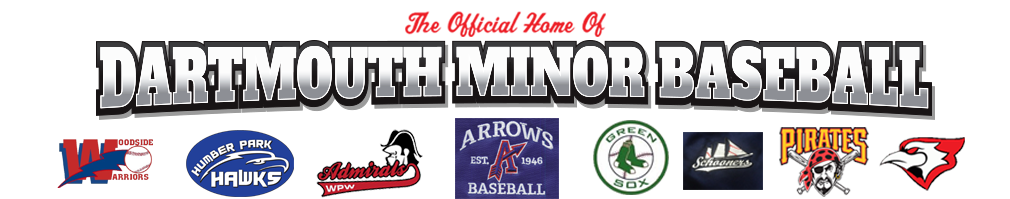 Parents / Guardians and Spectators     Code of Conduct In addition to Code of Conduct (page 1), parents/guardians of individuals, and Spectators at events will: Encourage athletes to play by the rules and resolve conflicts without resorting to hostility or violence;Never ridicule a participant for a poor performance or practice;Respect the decisions and judgments of officials and encourage athletes to do the same;Not question the judgment or honesty of an official or a DDMBA staff member;Respect and show appreciation to all competitors and to the coaches, officials, and other volunteers who give their time to the sport;Keep off of the competition area and not interfere with events or calls.